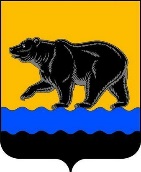 АДМИНИСТРАЦИЯ ГОРОДА НЕФТЕЮГАНСКАРАСПОРЯЖЕНИЕг.НефтеюганскО внесении изменения в распоряжение администрации города Нефтеюганска от 26.04.2017 № 164-р «Об утверждении Плана    мероприятий («дорожной карты») по снижению и ликвидации просроченной задолженности населения города Нефтеюганска                                  за предоставленные жилищно-коммунальные услуги»Во исполнение пунктов 2.2.2, 4.2.1 Протокола рабочего совещания Департамента жилищно-коммунального комплекса и энергетики ХМАО - Югры с администрациями муниципальных образований, общественными советами при муниципальных образованиях по вопросам ЖКХ, управляющими и ресурсоснабжающими организациями по вопросу снижения (недопущения роста) задолженности населения за жилищно-коммунальные услуги от 19.11.2019, согласно Уставу города Нефтеюганска:1.Внести изменение в распоряжение администрации города Нефтеюганска от 26.04.2017 № 164-р «Об утверждении Плана мероприятий («дорожной карты») по снижению и ликвидации просроченной задолженности населения города Нефтеюганска за предоставленные жилищно-коммунальные услуги» (с изменениями, внесенными распоряжениями администрации города Нефтеюганска от 05.06.2017 № 213-р, от 02.08.2018 № 214-р), изложив приложение к распоряжению согласно приложению к настоящему распоряжению.	2.Департаменту по делам администрации города (Прокопович П.А.) разместить распоряжение на официальном сайте органов местного самоуправления города Нефтеюганска в сети Интернет. 3.Контроль исполнения распоряжения оставляю за собой.Глава города Нефтеюганска                                                                 С.Ю.ДегтяревПриложение к распоряжениюадминистрации города  от 24.12.2019 № 367-рПлан мероприятий («дорожная карта»)  по снижению и ликвидации просроченной задолженности населения города Нефтеюганска за предоставленные жилищно-коммунальные услуги№ п/пНаименование мероприятияОтветственные исполнителиСрокВ квартал (план)В год нарастающим итогом (план)1234561.Организационные мероприятия1.Организационные мероприятия1.Организационные мероприятия1.Организационные мероприятия1.Организационные мероприятия1.Организационные мероприятия1.1.Представление в адрес департамента жилищно-коммунального хозяйства администрации города Нефтеюганска информации о состоянии размера задолженности по услугам жилищно-коммунального хозяйства (далее–ЖКХ), а именно: собственников помещений в многоквартирном жилом доме, нанимателей, проживающих по договорам социального найма, юридических лиц перед управляющими организациями (далее – УО), перед ресурсоснабжающими организациями (далее – РСО), РСО перед гарантирующими поставщикамиУО, ТСЖ, РСО,расчетно-кассовые центры (далее – РКЦ) Ежемесячно до 15 числа месяца, следующего за отчетным 1.2.Информирование потребителей в платежных документах (квитанциях) о порядке начисления, о сумме долга, о необходимости своевременной оплаты, о необходимости установки индивидуальных приборов учета как способа экономии затрат на оплату ЖКУ, а также о последствиях неуплаты платежей за ЖКУУО, ТСЖ, РСО,РКЦ Ежемесячно при выставлении платежных документов1.3.Обеспечение приема платежей за ЖКУ в кассах соответствующих организаций, терминалах, банках, отделениях почтовой связиУО, ТСЖ, РСО,РКЦ Постоянно1.4.Включение в договор социального найма (контроль исполнения) условия об обязанности нанимателя предоставлять документ (справка и т.д.) об отсутствии задолженности за ЖКУДепартамент жилищно-коммунального хозяйства администрации города Нефтеюганска (далее – Департамент ЖКХ)Постоянно1.5.Привлечение организаций, специализирующихся на взыскании дебиторской задолженности населения за потребленные ЖКУУО, ТСЖ, РКЦ По мере необходимости1.6.Осуществление оплаты органами местного самоуправления за потребленные ЖКУ жилыми помещениями, используемыми на условиях договора социального найма, до момента заселения нанимателя, а также по аннулированным лицевым счетам в связи с убытием либо смертью нанимателей и невозможностью взыскания долгов в судебном порядке по жилым помещениямДепартамент ЖКХПостоянно1.7.Проведение совместных совещаний с представителями УО и РСО, муниципальными жилищными инспекциями (далее – МЖИ), органами прокуратуры, отделом судебных приставов, Общественного совета по вопросам ЖККДепартамент ЖКХ, МЖИ, отдел судебных приставов, РКЦ, УО, РСО, Общественный совет по вопросам ЖККНе реже 1 раза в месяц 3122.Профилактические и предупредительные мероприятия2.Профилактические и предупредительные мероприятия2.Профилактические и предупредительные мероприятия2.Профилактические и предупредительные мероприятия2.Профилактические и предупредительные мероприятия2.Профилактические и предупредительные мероприятия2.1.Проведение акций по списанию пени физическим лицам при оплате задолженности за ЖКУ в полном объемеУО, ТСЖ, РСО,РКЦПо мере необходимости 2.2.Привлечение СМИ, использование веб-сайтов, информационных стендов, о порядке начисления и оплаты платежей за ЖКУ, необходимости своевременной оплаты, а также последствиях неуплатыУО, ТСЖ, РСО,РКЦ, общественный совет по вопросам ЖККПостоянно2.3.Вовлечение в процесс взыскания уполномоченных по дому, председателя и членов выбранных советов многоквартирных домов, председателей ТСЖУО, ТСЖ Постоянно2.4.Автоматическое уведомление о дебиторской задолженности (автодозвон, смс-информирование) за ЖКУ и капитальный ремонтУО, ТСЖ, РКЦ По мере необходимости3.Досудебные мероприятия по снижению и взысканию задолженности3.Досудебные мероприятия по снижению и взысканию задолженности3.Досудебные мероприятия по снижению и взысканию задолженности3.Досудебные мероприятия по снижению и взысканию задолженности3.Досудебные мероприятия по снижению и взысканию задолженности3.Досудебные мероприятия по снижению и взысканию задолженности3.1.Направление письменных уведомлений должникам о сумме задолженности и сроках оплаты с предупреждением о последствиях несвоевременной оплаты за предоставленные ЖКУ (суд, выселение, ограничение выезда за пределы Российской Федерации, произведение ограничения/отключения предоставления коммунальных услуг) УО, ТСЖ, РКЦ Постоянно100040003.1.1.Отключение коммунальной услуги за несвоевременную оплату за предоставленные ЖКУ в соответствии с ПП РФ №354УО, ТСЖ, РКЦ По мере необходимости1275083.2.Личный прием должников за ЖКУ для рассмотрения вариантов возможного погашения задолженностиУО, ТСЖ, РКЦ Еженедельно 3.3.Заключение соглашения о рассрочке по погашению задолженности по оплате ЖКУУО, ТСЖ, РКЦ По мере поступления обращений4.Судебные мероприятия по взысканию задолженности4.Судебные мероприятия по взысканию задолженности4.Судебные мероприятия по взысканию задолженности4.Судебные мероприятия по взысканию задолженности4.Судебные мероприятия по взысканию задолженности4.Судебные мероприятия по взысканию задолженности4.1.Подготовка и подача в суд исковых заявлений и заявлений о выдаче судебного приказа о взыскании задолженности за ЖКУРКЦ, УО, ТСЖ, РСОПостоянно50020004.1.1.Подача в суд исковых заявлений и заявлений о выдаче судебного приказа о взыскании задолженности за ЖКУ на сумму (тыс.руб.)РКЦ, УО, ТСЖ, РСОПостоянно20 00080 0004.2.Осуществление контроля исполнения судебных решений. Направление исполнительных листов для принудительного взыскания задолженности с должников в отдел судебных приставов с ходатайством о применении к гражданам, в отношении которых имеются вступившие в законную силу решения суда по взысканию с них задолженности за ЖКУ меры принудительного исполнения в виде временного ограничения выезда за пределы Российской ФедерацииРКЦ, УО, ТСЖ,совместная работа с отделом судебных приставов Ежемесячно4.3.Проведение рейдов совместно с отделом судебных приставов по адресам должников за ЖКУУО, ТСЖ совместная работа с отделом судебных приставов Согласно плану проведения рейдов6245.Целевые показатели по снижению и ликвидации просроченной задолженности5.Целевые показатели по снижению и ликвидации просроченной задолженности5.Целевые показатели по снижению и ликвидации просроченной задолженности5.Целевые показатели по снижению и ликвидации просроченной задолженности5.Целевые показатели по снижению и ликвидации просроченной задолженности5.Целевые показатели по снижению и ликвидации просроченной задолженности5.1.Уровень собираемости платежей за предоставленные жилищно-коммунальные услуги (%)Департамент ЖКХ (по сведениям, предоставляемым УО, ТСЖ, РСО) Ежемесячно1001005.2.Снижение задолженности за предоставленные жилищно-коммунальные услуги (тыс. руб.)Департамент ЖКХ (по сведениям, предоставляемым УО, ТСЖ, РСО)Ежемесячно6.Дополнительные меры, направленные на повышение эффективности и результативности претензионной и исковой работы по взысканию задолженности за оказанные жилищно-коммунальные услуги6.Дополнительные меры, направленные на повышение эффективности и результативности претензионной и исковой работы по взысканию задолженности за оказанные жилищно-коммунальные услуги6.Дополнительные меры, направленные на повышение эффективности и результативности претензионной и исковой работы по взысканию задолженности за оказанные жилищно-коммунальные услуги6.Дополнительные меры, направленные на повышение эффективности и результативности претензионной и исковой работы по взысканию задолженности за оказанные жилищно-коммунальные услуги6.Дополнительные меры, направленные на повышение эффективности и результативности претензионной и исковой работы по взысканию задолженности за оказанные жилищно-коммунальные услуги6.Дополнительные меры, направленные на повышение эффективности и результативности претензионной и исковой работы по взысканию задолженности за оказанные жилищно-коммунальные услуги6.1.Проведение заседаний межведомственной комиссий совместно с должниками, представителями предприятий (исполнители услуг), отделов судебных приставов по городу Нефтеюганску и Нефтеюганскому району УФСП по Ханты-Мансийскому автономному округу - Югре, органов социальной защиты населенияДепартамент ЖКХ, УО, ТСЖ, РКЦ, РСО Не реже 1 раза в месяц3126.2.Рассмотрение на очередных заседаниях межведомственной комиссии эффективности работы, проведенной в целях исполнения решений предшествующих заседаний комиссииДепартамент ЖКХ, УО, ТСЖ, РКЦ, РСО Не реже 1 раза в квартал146.3.Проведение сверки хода исполнения	исполнительных производств с отделом судебных приставовУО, ТСЖ, РКЦ Ежемесячно6.4.Предоставлять статистические данные по форме: №22-ЖКХ (ресурсы) «Сведения о работе ресурсоснабжающих организаций в условиях реформы»; №22-ЖКХ (жилище) «Сведения о работе организаций, оказывающих услуги в сфере жилищно-коммунального хозяйства, в условиях реформы»УО, ТСЖЕжеквартально (до сдачи в статистический орган)14